Supporting informationHigh performance coaxial wire-shaped supercapacitors using ionogel electrolyte toward sustainable energy systemYongchao Liu1, Mugilan Narayanasamy1, Cheng Yang2, Minjie Shi*,1, Wei Xie5, Hanzhao Wu1, Chao Yan*,1, Hua Hou,4 and Zhanhu Guo3, 6 *1. School of Materials Science and Engineering, Jiangsu University of Science and Technology, Zhenjiang, 212003, China2. State Key Laboratory for Metallic Matrix Composite Materials, School of Materials Science and Engineering, Shanghai Jiao Tong University, Shanghai 200240, China3Integrated Composites Laboraotry (ICL), Department of Chemical and Biomolecular Engineering, University of Tennessee, Knoxville, TN 37996, USA4College of Materials Science and Engineering, North University of China, Taiyuan, 030051, China5 Key Laboratory of Lightweight and Reliability Technology for Engineering Vehicle, Education Department, Changsha University of Science & Technology, Changsha, China6 Key Laboratory of Materials Processing and Mold (Zhengzhou University), Ministry of Education, National Engineering Research Center for Advanced Polymer Processing Technology, Zhengzhou University, Zhengzhou, China* Corresponding author:Email: chaoyan@just.edu.cn (C. Yan); shiminjie@ just.edu.cn (M. Shi); zguo10@utk.edu (Z. Guo)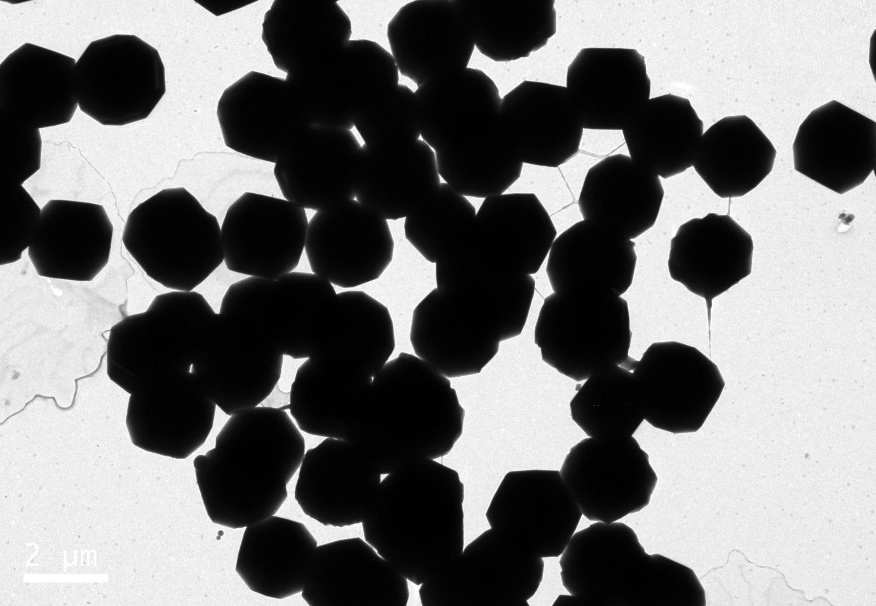 Fig. S1 TEM image of porous carbon dodecahedrons.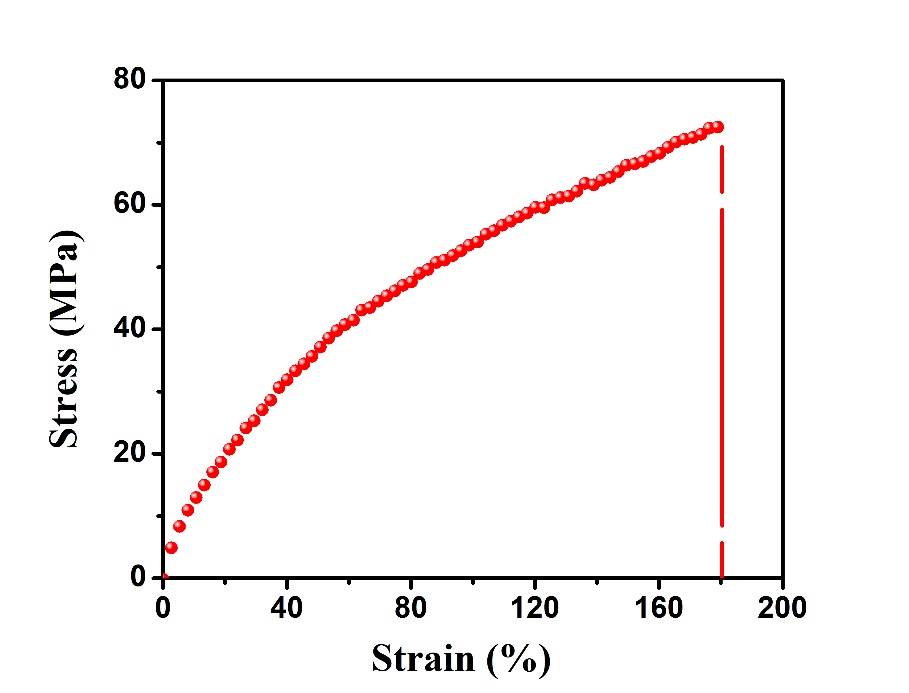 Fig. S2 Tensile stress-strain curve of coaxial WSSCs.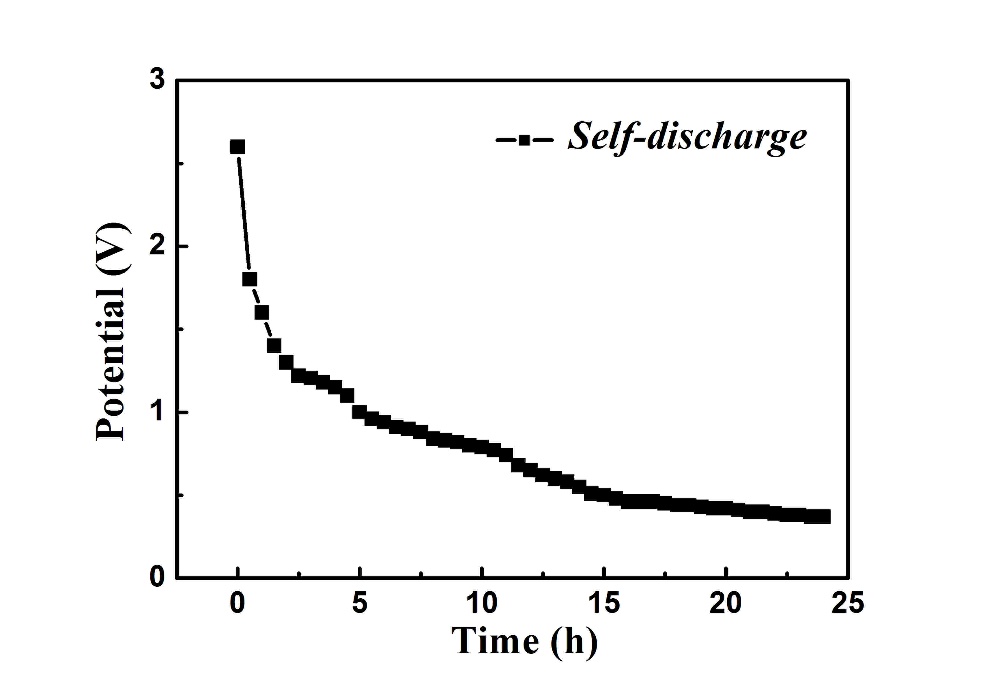 Fig. S3 Self-discharging performance of coaxial WSSCs.